INDICAÇÃO N.º 77/2020Ementa: Efetuar limpeza da área e corte de mato, na rua Angelina Lacaba Bonanni, Parque das Colinas.Senhora Presidente:O vereador FRANKLIN, solicita que seja encaminhado ao Excelentíssimo Senhor Prefeito Municipal a seguinte indicação: (fotos em anexo)   Efetuar limpeza na área e corte de mato, em toda extensão da rua Angelina Lacava Bonanni,  no bairro Parque das Colinas.Justificativa:Moradores procuraram este vereador para solicitar providências.Valinhos, 22 de janeiro de 2020.Franklin Duarte de LimaVereador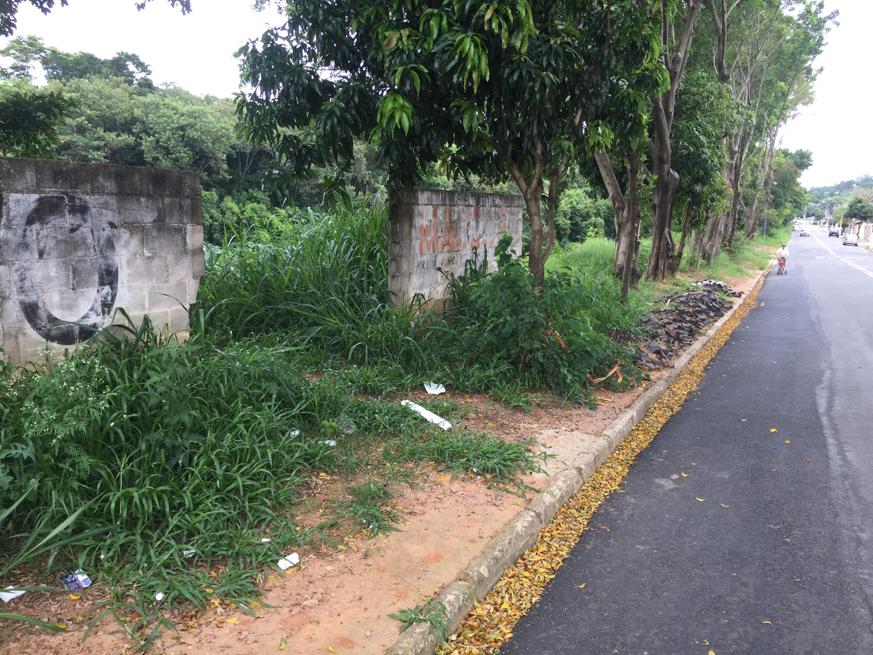 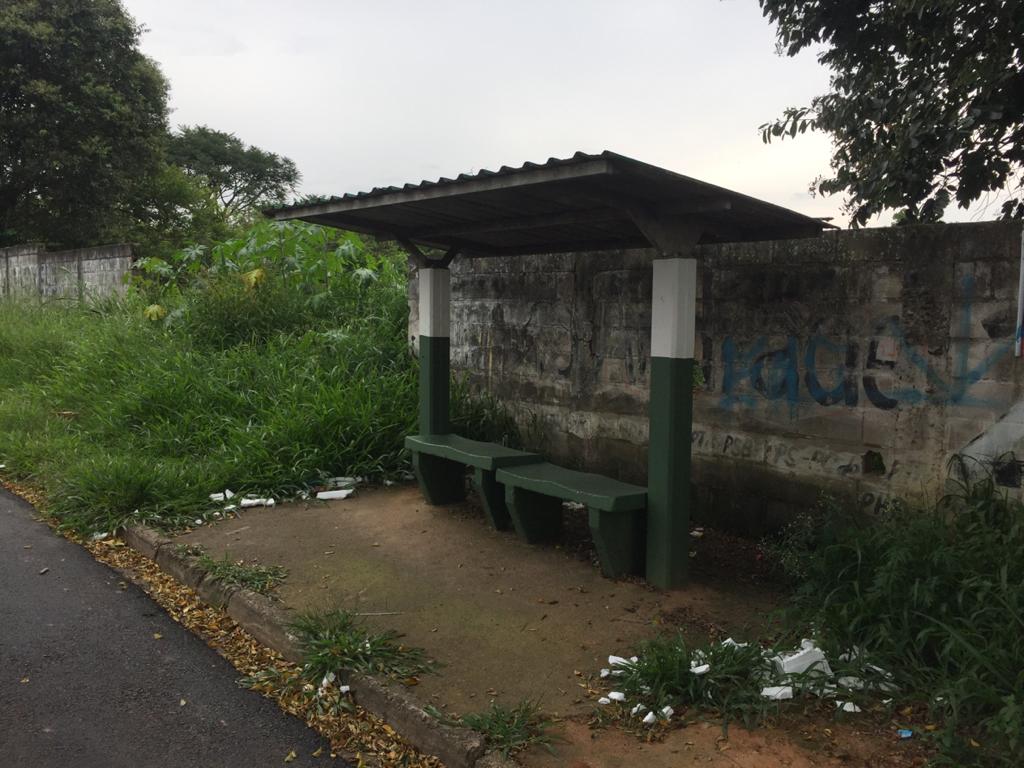 